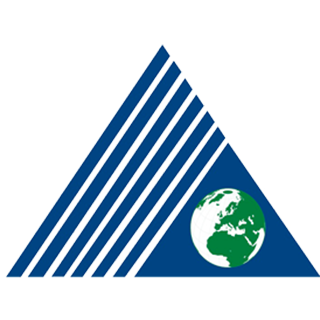 YEDİTEPE UNIVERSITYGRADUATE SCHOOL OF EDUCATIONAL SCIENCESMASTER’S PROGRAM IN GUIDANCE AND COUNSELLINGMASTER’S PROGRAM IN CURRICULUM AND INSTRUCTIONMASTER’S PROGRAM IN INFORMATION TECHNOLOGIES AND SOCIAL MEDIA EDUCATIONMASTER’S PROGRAM IN ENGLISH LANGUAGE EDUCATIONDOCTORAL PROGRAM IN ENGLISH LANGUAGE EDUCATIONYEDİTEPE ÜNİVERSİTESİEĞİTİM BİLİMLERİ ENSTİTÜSÜEĞİTİM YÖNETİMİ VE DENETİMİ Thesis TitleName SurnameISTANBUL, 2020